SUPPORTING INFORMATIONMolecular docking of Acetylacetone-Based Oxindole against indoleamine 2,3-dioxygenase: Study of Energy MinimizationFigure 1. The structure of ligand 1 and L-1MT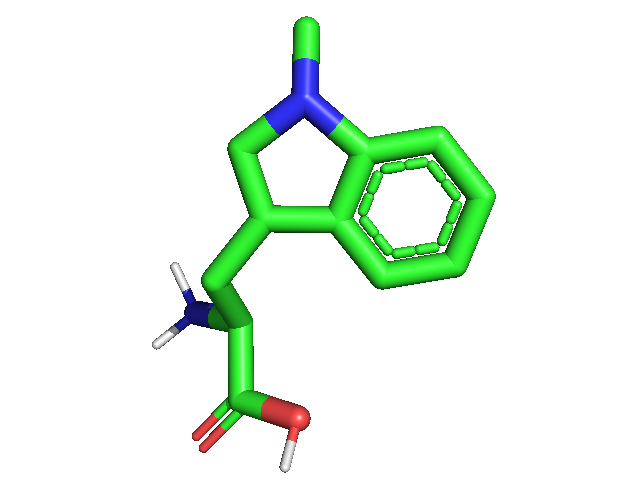 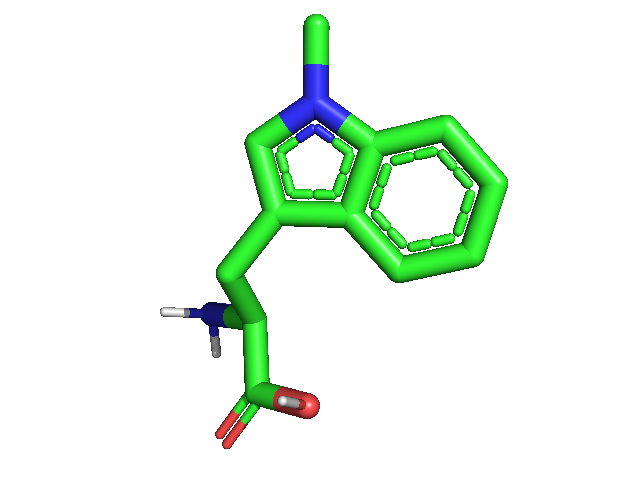 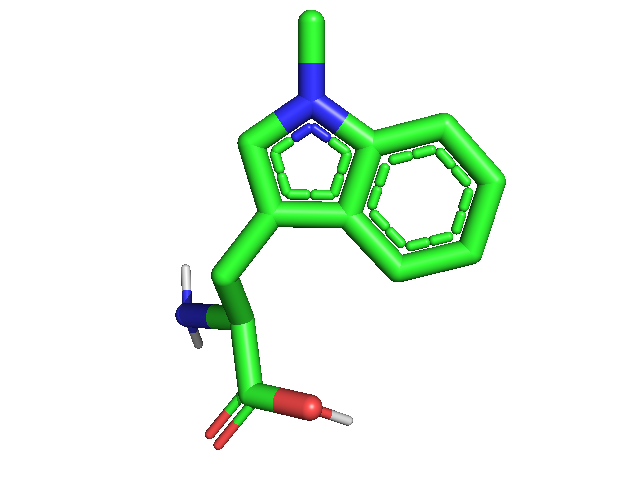 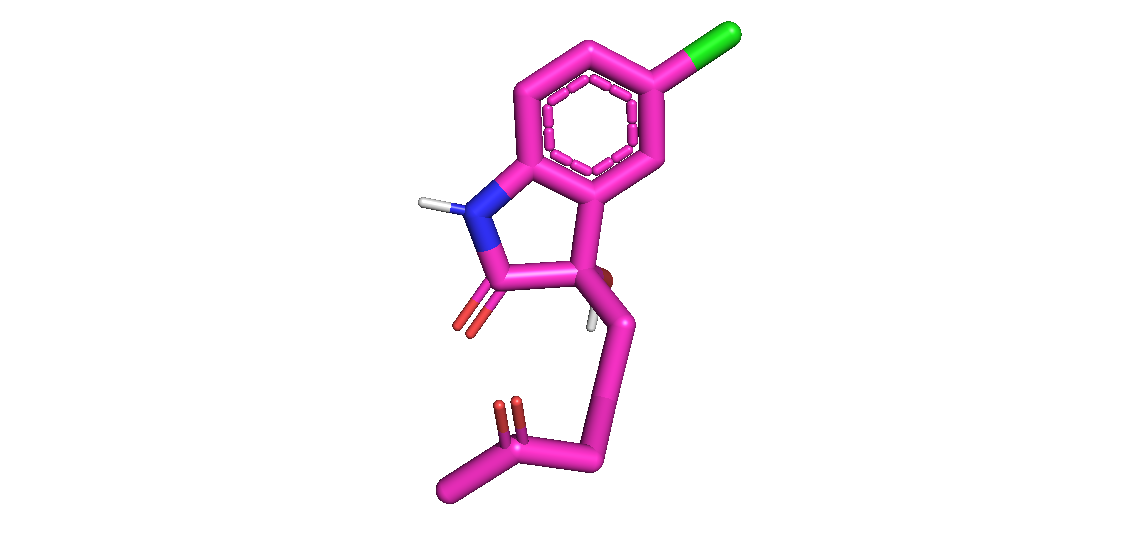 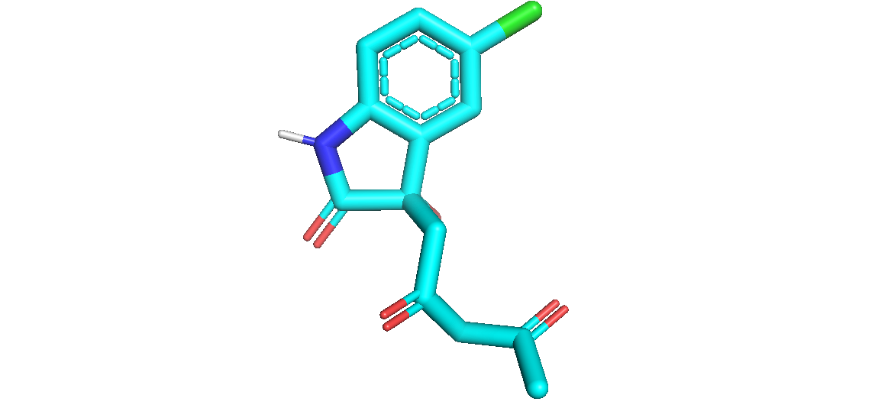 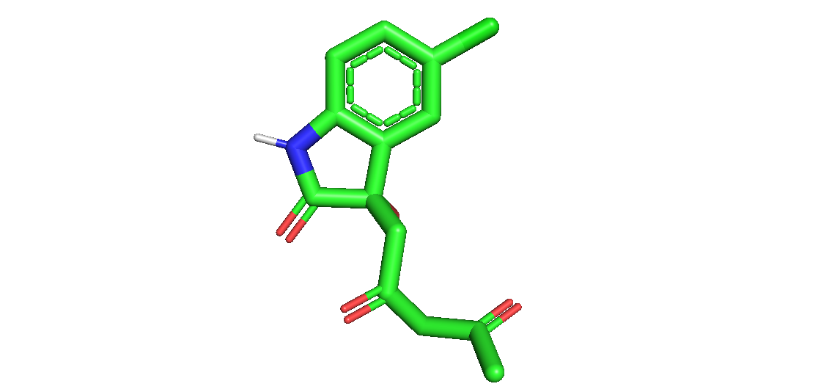 Figure 2. The structure conformation of ligand 1 and L-1MT resulting from minimization using (a) MarvinSketch, (b) Open Babel, and (c) without minimization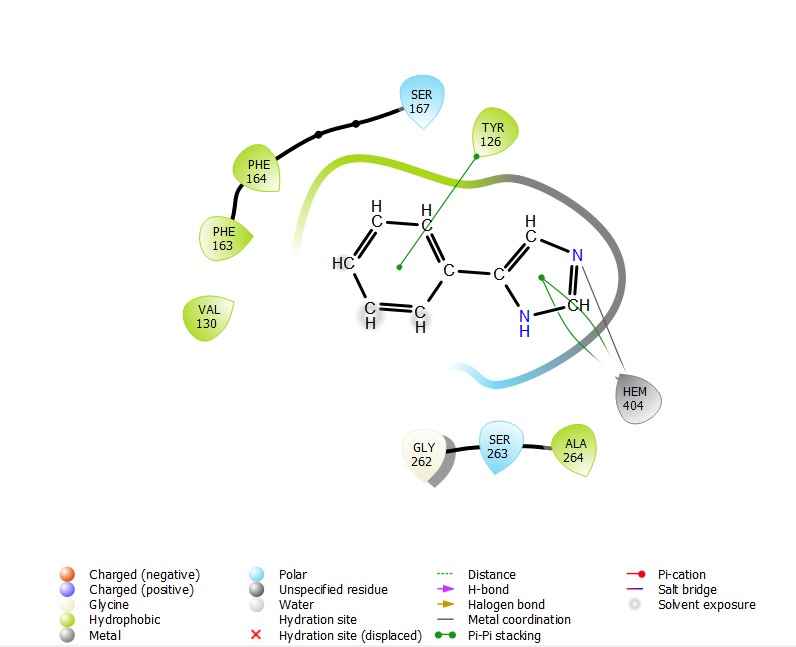 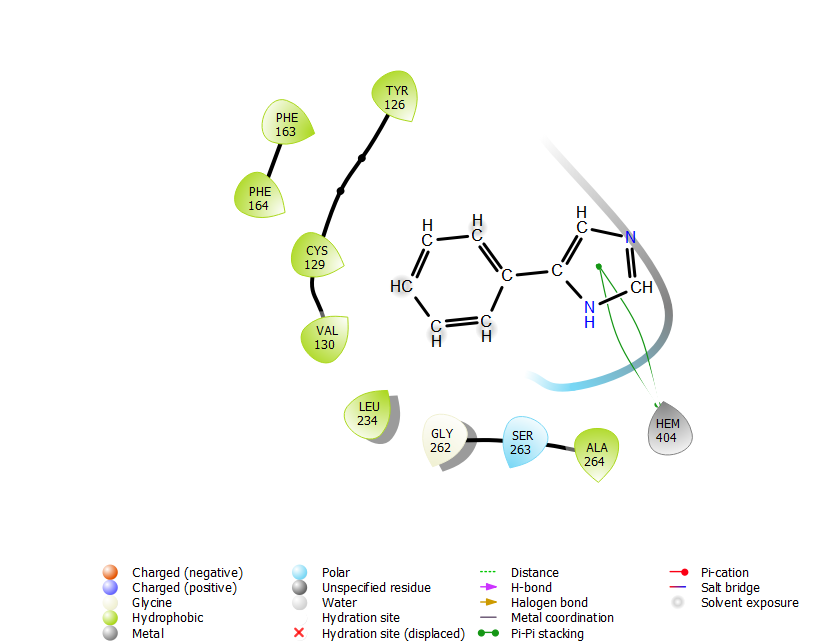 Figure 3. Representation of co-crystallized (A) and redocked PIM (B) to 2D0TTable 1. Binding energy of ligand 1 and L-1MT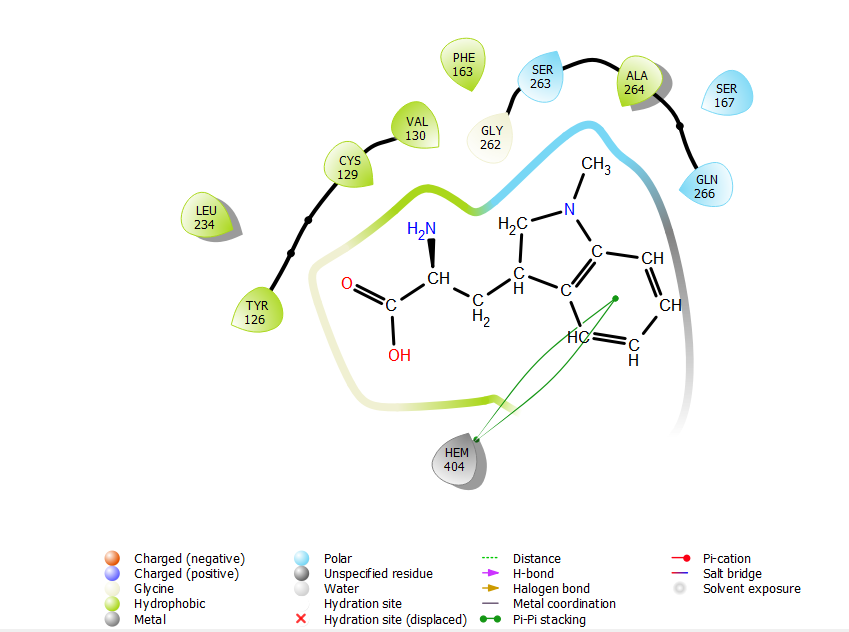 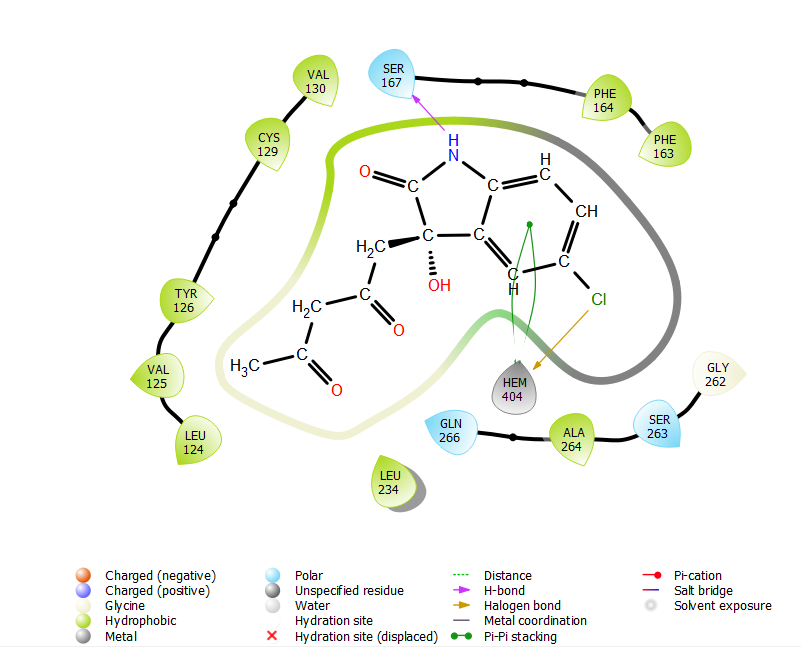 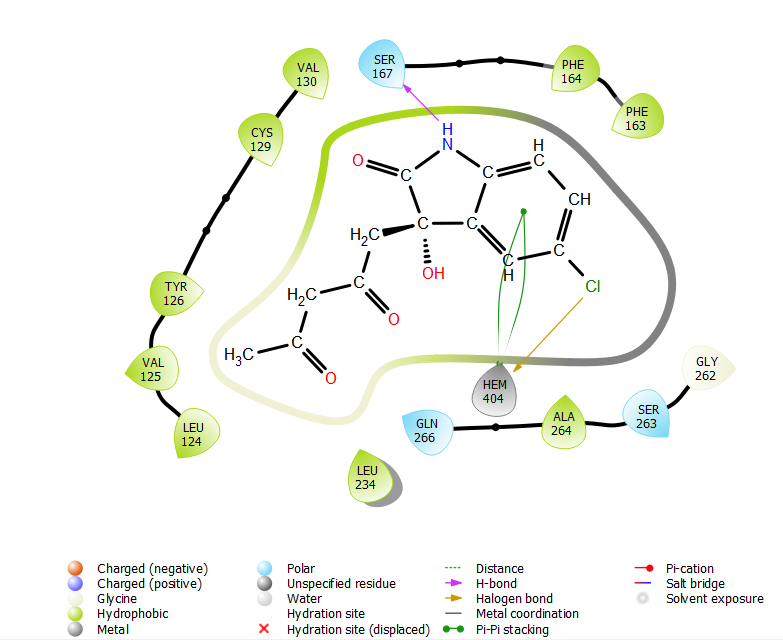 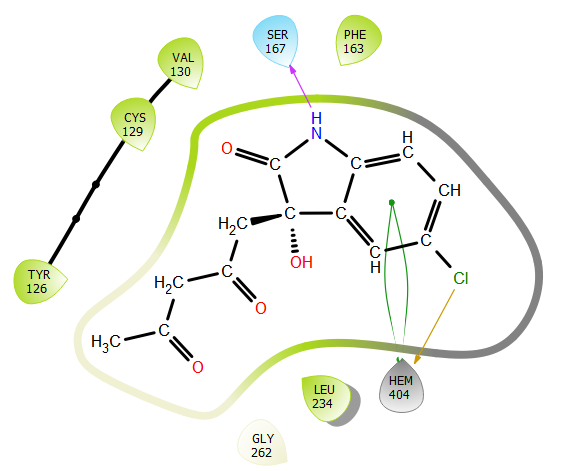 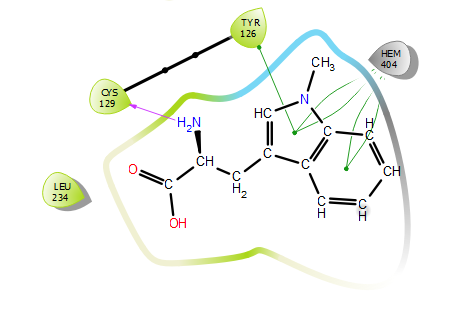 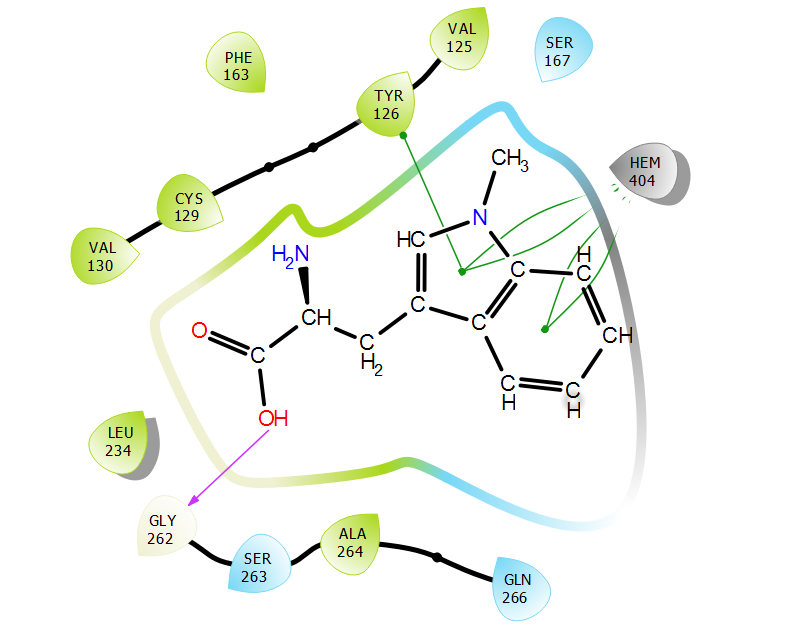 Figure 4. Interactions of ligand 1 and L-1MT with 2D0TLigand(Pose) Binding Affinity (Kcal/mol)1a(1) -0.4; (2)  2.4; (3)  2.41b(1)  0.2; (2)  2.41c(1)  0.3; (2)  2.3; (3)  2.7; (4)   2.9L-1MTa(1) -2.8; (2) -2.1; (3) -1.3; (4) -0.9; (5) -0.7; (6) -0.1L-1MTb(1) -1.0; (2) -0.9; (3) -0.7; (4) -0.6; (5) -0.2; (6) -0.2; (7) 0.6L-1MTc(1) -1.1; (2) -1.1; (3) -0.8; (4) -0.8; (5) -0.2; (6) 1.2; (7) 1.5; (8) 1.8